Территориальная избирательная комиссия Малоярославецкого района информирует:- прием документов для выдвижения в качестве кандидатов в депутаты представительных органов местного самоуправления осуществляется до 18 часов 00 минут 19 июля 2020 года;- прием документов для регистрации в качестве кандидатов в депутаты представительных органов местного самоуправления осуществляется до 18 часов 00 минут 29 июля 2020 года._____________________________________Адрес избирательной комиссии Малоярославецкого района: Калужская область, г.Малоярославец, ул.Успенская, дом 11. Тел. 8-484(31) 2-01-08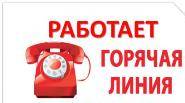 Время работы «горячей линии»:понедельник – четверг– с 8 час. 00 мин. до 17 час. 15 мин.;пятница - с 8 час. 00 мин. до 16 час. 00 мин.;в выходные дни – суббота, воскресенье.Необходимую информацию можно получить на подпортале территориальных избирательных комиссий Калужской области в информационно-коммуникационной сети Интернет по адресу :http://admoblkaluga.ru/main/society/goven/election/maloyaroslavetzky/infor_obesp_vyborov.php